РОССИЙСКАЯ ФЕДЕРАЦИЯРОСТОВСКАЯ ОБЛАСТЬМУНИЦИПАЛЬНОЕ ОБРАЗОВАНИЕ « ШОЛОХОВСКОЕ ГОРОДСКОЕ ПОСЕЛЕНИЕ»СОБРАНИЕ  ДЕПУТАТОВ ШОЛОХОВСКОГО  ГОРОДСКОГО ПОСЕЛЕНИЯ                                                                                                                                                                            РЕШЕНИЕот 19.11.2019  № 101р.п. ШолоховскийВ целях обсуждения населением отчета об исполнении бюджета Шолоховского городского поселения в соответствии со ст. 13 Устава муниципального образования «Шолоховское городское поселение»,Собрание депутатов Шолоховского городского поселенияР Е Ш И Л О:Назначить публичные слушания в форме информирования населения о проекте бюджета Шолоховского городского поселения на 2020 год и на плановый период 2021 и 2022 годов на 11 часов  00 минут  « 27» ноября 2019 года. Провести публичные слушания в МБУК Шолоховский ДК по адресу: р. п. Шолоховский ул. Спортивная 10.Ответственность за проведение публичных слушаний по проекту бюджета Шолоховского городского поселения оставляю за собой.Настоящее постановление вступает в силу со дня официального опубликования.О назначении публичных слушанийпо проекту решения «О бюджетеШолоховского городского поселенияна 2020 год и на плановый период 2021-2022 годов»Председатель Собрания депутатов – глава Шолоховского городского поселения  Н.А. Войнова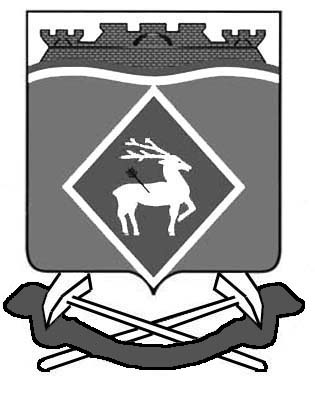 